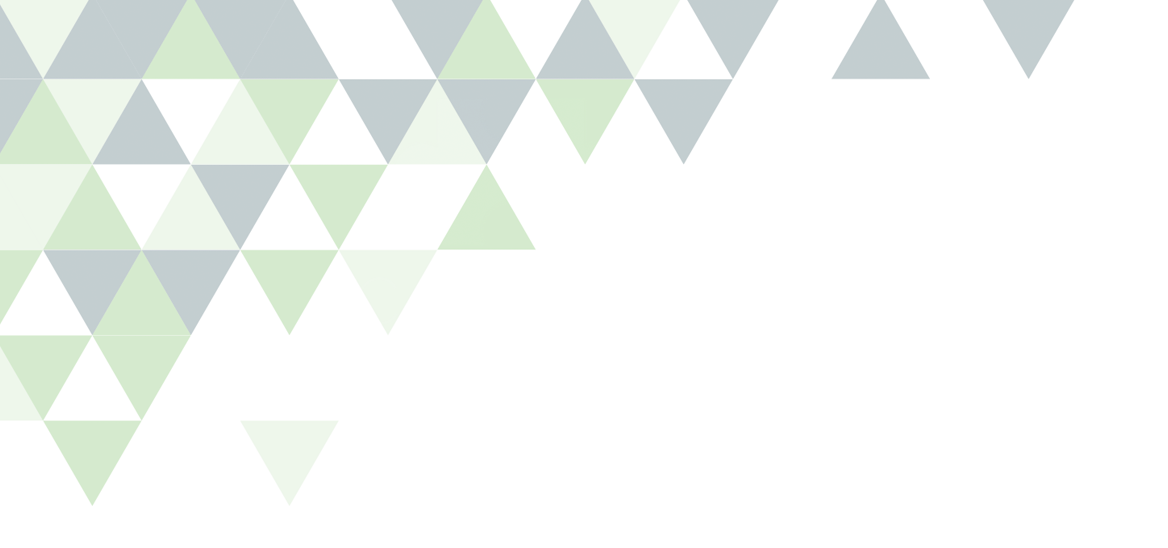 ΘΕΜΑ AΑ1. Να δοθούν οι λύσεις της ανίσωσης  για τις διάφορες τιμές του α.Μονάδες 9Α2. Ποιο είναι το πρόσημο του τριωνύμου  για τις διάφορες τιμές της διακρίνουσας Δ;Μονάδες 10A3. Να σημειώσετε Σ για τις Σωστές και Λ για τις Λάθος προτάσεις:α. Η ανίσωση   είναι αόριστη όταν  και .Μονάδες 2β. Η ανίσωση   είναι αδύνατη για κάθε α και β.Μονάδες 2γ. H εξίσωση  είναι πάντα θετικό αν .Μονάδες 2δ. Αν στο τριώνυμο  ισχύει ότι , τότε το πρόσημο του είναι πάντα ομόσημο του α.Μονάδες 2ε. H εξίσωση  έχει ρίζες πραγματικές αν .Μονάδες 2ΘΕΜΑ ΒΔίνονται οι παραστάσεις:    και    Β1. Να βρείτε για ποιες τιμές του  ορίζονται οι παραστάσεις.	Μονάδες 4Β2. Να απλοποιηθούν οι παραστάσεις Α και Β.Μονάδες 6Β3. Να λύσετε την ανίσωση .Μονάδες 8Β4. Να λυθεί η συνάρτηση .Μονάδες 7ΘΕΜΑ ΓΔίνεται η εξίσωση .Α. Για ποιες τιμές τους  η εξίσωση έχει δύο ρίζες άνισες;Μονάδες 7Β. Για ποιες τιμές του λ η εξίσωση έχει μία διπλή ρίζα;Μονάδες 4Γ. Αν η εξίσωση έχει διπλή ρίζα και :α. να βρείτε τη διπλή ρίζα της εξίσωσηςΜονάδες 5β. να λύσετε το σύστημα των ανισώσεων .Μονάδες 9ΟΠΟΙΟΣ ΕΠΙΜΕΝΕΙ…ΝΙΚΑ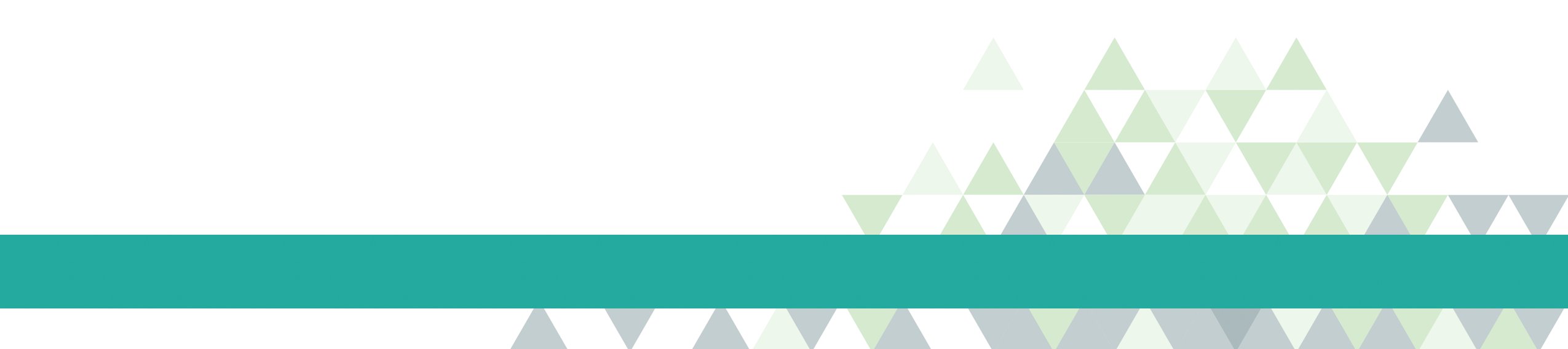 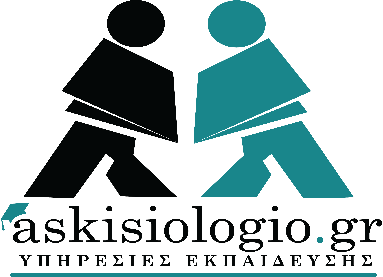 ΚΡΙΤΗΡΙΟ ΑΞΙΟΛΟΓΗΣΗΣΤΑΞΗ: Α ΛΥΚΕΙΟΥΜΑΘΗΜΑ: ΑΛΓΕΒΡΑΚΑΦΑΛΑΙΟ: ΑΝΙΣΩΣΕΙΣ